PROBLEMA DE TRANSFORMACIÓN 26.Cambiar los tiempos verbales en los que se expresa un problema, que ya ha sido resuelto. Resolverlo de nuevo.Carlos se gastó               euros de losque le dio su abuela para su cumpleaños. ¿Cuántos euros le quedan del dinero que le dio su abuela?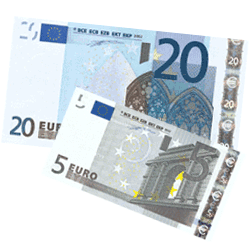 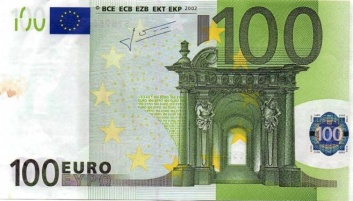 Se les pide que cambien el tiempo del verbo gastó por gastaráCarlos se gastará               euros de losque le dio su abuela para su cumpleaños. ¿Cuántos euros le quedan del dinero que le dio su abuela?